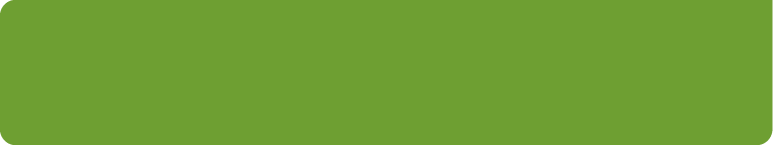 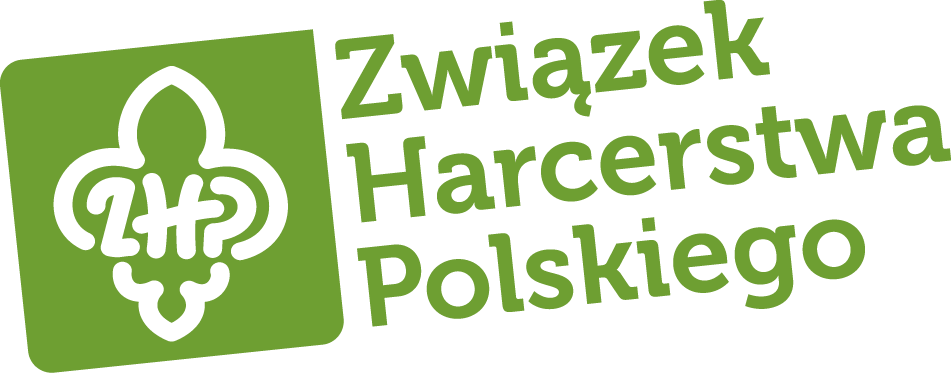 30 stycznie 2019 r.KOMUNIKATY KOMENDY HUFCANr 1/20181. DZIEŃ MYŚLI BRATERSKIEJ 2019             Druhny i Druhowie w imieniu Komendy Hufca ZHP Turek zapraszam Was na biwak z okazji Dnia Myśli Braterskiej. Więcej informacji zawartych jest w załączniku.hm. Robert Chmielewski – komendant hufca2. INFORMACJA O ZBIÓRKACH             Przesyłam tabelkę dla drużynowych do wypełnienia i odesłania na adres turek@zhp.pl . Proszę o jak najszybsze przesłanie wypełnionej tabeli.hm. Robert Chmielewski – komendant hufcaZ harcerskim pozdrowieniem Czuwaj !hm Robert Chmielewski.